PresseinformationErster in Brasilien: Guindastes Tatuapé übernimmt Liebherr-Mobilkran LTM 1120-4.1⸺Liebherr liefert ersten LTM 1120-4.1 in Brasilien ausVarioBallast® und VarioBase® ermöglichen mehr Leistung, Flexibilität und Sicherheit auf beengten BaustellenZweiter schon unterwegs: Nächster LTM 1120-4.1 trifft Mitte 2022 bei Tatuapé einHohe Tragfähigkeit und Vielseitigkeit waren wichtige Entscheidungskriterien für Guindastes TatuapéDer auf der CONEXPO-CON/AGG 2020 in Las Vegas (USA) vorgestellte LTM 1120-4.1 ist der stärkste vierachsige Mobilkran auf dem Markt. Sein 66 Meter langer Teleskopausleger ist der längste, der je in dieser Kranklasse realisiert wurde. Im Dezember ist das erste Gerät des Liebherr-120-Tonners in Brasilien angekommen und vom Kran- und Schwertransport-Unternehmen Guindastes Tatuapé übernommen worden.Ehingen (Donau) (Deutschland), 9. Februar 2022 – Der LTM 1120-4.1 verkörpert hohe Leistung und modernste Krantechnologie. Mit seinem 66 Meter langen Teleskopausleger stößt er in die Klasse der 5-achsigen Mobilkrane vor. Mit Gitterspitze erreicht er eine maximale Hubhöhe von 91 Metern. Für Guindastes Tatuapé waren das wichtige Faktoren bei der Kaufentscheidung. Denys Garzon Rodrigues, kaufmännischer Direktor von Guindastes Tatuapé, begründet: "Der LTM 1120-4.1 ist der neue Maßstab in der 4-Achs-Klasse. Er hat den längsten Ausleger und verfügt über extrem hohe Tragfähigkeiten, die die Einsatzflexibilität erhöhen und die Transportkosten optimieren, da mit diesem Kran Arbeiten durchgeführt werden können, für die sonst ein 5-achsiger Kran mit der entsprechenden Logistik eingesetzt werden müsste.“Rodrigues hebt auch die kompakte Bauweise und Wendigkeit des Liebherr-4-Achsers hervor: „Da alle vier Achsen lenkbar sind, kann er auf sehr beengten Baustellen eingesetzt werden. Die variable Abstützbasis VarioBase® und der veränderbare Ballastradius VarioBallast® sind Features, die Einsätze bei extremen Bedingungen sicherer und flexibler machen.“ Um seine Maschinenpalette weiter auszubauen, hat Tatuapé gleich zwei LTM 1120-4.1 bestellt. Das zweite Gerät soll Mitte 2022 in Brasilien eintreffen.Guindastes Tatuapé ist seit über 60 Jahren auf dem brasilianischen Markt tätig und bietet Kranvermietungen und Spezialtransporte an. Das Unternehmen setzt von Beginn an auf innovative Technologien und hat seinen Fuhrpark immer mit neuen Kranmodellen auf einem modernen Stand gehalten. Zu Liebherr bestehen seit über 30 Jahren gute Geschäftsbeziehungen. Über Guindastes TatuapéMit einer Gesamtfläche von 120.000 m² am Hauptsitz in São Paulo/SP, einer Niederlassung im Bundesstaat Espírito Santo/ES und ca. 400 Mitarbeitern ist Guindastes Tatuapé seit 60 Jahren auf dem Markt. Das Unternehmen verfügt derzeit über eine Flotte von insgesamt 400 Geräten, wie z.B. Mobil- und Raupenkrane, Gabelstapler, Hebebühnen, Knickarmkrane, Förderanlagen und Manipulatoren. Guindastes Tatuapé bietet dem Markt Lösungen mit fortschrittlicher Technologie und technischer Kompetenz, indem es Maschinen und Ausrüstungen für alle Hebevorgänge sowie die Betriebslogistik bereitstellt. Die Haupttätigkeitsbereiche von Tatuapé sind unter anderem die Bereiche Öl und Gas, Windkraftanlagen, Betonfertigteile, Bergbau, Petrochemie, Zuckermühlen und Zellulose.Über die Liebherr-Werk Ehingen GmbHDie Liebherr-Werk Ehingen GmbH ist einer der führenden Hersteller von Mobil- und Raupenkranen. Die Palette der Mobilkrane reicht vom 2-achsigen 35 Tonnen-Kran bis zum Schwerlastkran mit 1.200 Tonnen Traglast und 9-achsigem Fahrgestell. Die Gittermastkrane auf Mobil- oder Raupenfahrwerken erreichen Traglasten bis 3.000 Tonnen. Mit universellen Auslegersystemen und umfangreicher Zusatzausrüstung sind sie auf den Baustellen in der ganzen Welt im Einsatz. 3.500 Mitarbeiter sind am Standort in Ehingen beschäftigt. Ein umfassender, weltweiter Service garantiert eine hohe Verfügbarkeit der Mobil- und Raupenkrane. Im Jahr 2020 wurde ein Umsatz von 2,03 Milliarden Euro im Ehinger Liebherr-Werk erwirtschaftet.Über die Firmengruppe LiebherrDie Firmengruppe Liebherr ist ein familiengeführtes Technologieunternehmen mit breit diversifiziertem Produktprogramm. Das Unternehmen zählt zu den größten Baumaschinenherstellern der Welt. Es bietet aber auch auf vielen anderen Gebieten hochwertige, nutzenorientierte Produkte und Dienstleistungen an. Die Firmengruppe umfasst heute über 140 Gesellschaften auf allen Kontinenten. In 2020 beschäftigte sie rund 48.000 Mitarbeiterinnen und Mitarbeiter und erwirtschaftete einen konsolidierten Gesamtumsatz von über 10,3 Milliarden Euro. Gegründet wurde Liebherr im Jahr 1949 im süddeutschen Kirchdorf an der Iller. Seither verfolgen die Mitarbeitenden das Ziel, ihre Kunden mit anspruchsvollen Lösungen zu überzeugen und zum technologischen Fortschritt beizutragen. Bild


liebherr-ltm1120-4-1-guindastes-tatuape.jpg
Kranübergabe LTM 1120-4.1 an Guindastes Tatuapé.
V.l.n.r.: Daniel Garzon Rodrigues (Guindastes Tatuapé), René Porto (Liebherr-Brasil), Denys Garzon Rodrigues (Guindastes Tatuapé), Fabio Azevedo (Liebherr-Brasil). 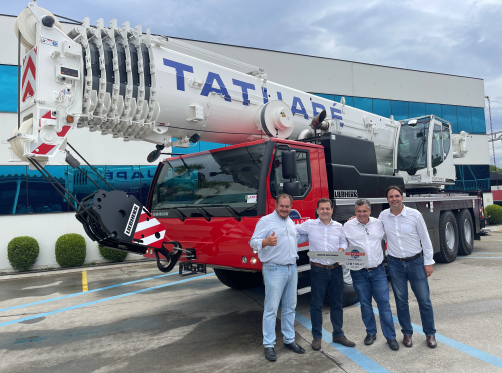 AnsprechpartnerWolfgang Beringer
Marketing and Communication
Telefon: +49 7391/502 - 3663
E-Mail: wolfgang.beringer@liebherr.comVeröffentlicht vonLiebherr-Werk Ehingen GmbH 
Ehingen (Donau) / Deutschland
www.liebherr.com